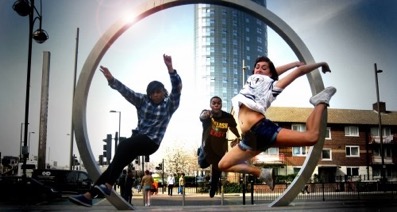 PoP turns 10: Celebrating the Popular, Practising the Urban Saturday, 18th November 2017, 9.45am-6.30pmUniversity of East London, Stratford, London, U.KAs part of their ten-year anniversary celebrations, The PoP [Performances of the Popular] Moves committee, in partnership with the CPAD research group at the University of East London, invites you to celebrate our annual conference.The conference engages with intersections between popular practices and the Urban: the city as a space where culture is created, represented and disputed. Keynote: Professor Gabriele Klein, University of Hamburg‘Urban Choreographies. The Power of the Aesthetic’Questions considered include: What are the risks and opportunities that Urban environments provide for the emergence, spread and survival of popular practices? How do notions of hybridity and cultural exchange operate between the Urban and the popular? How does cultural memory intersect with popular practice in city environments?What are the representations of city and bodies on screen?Registration InformationRegistration is essential for the conference. Please register via Eventbrite herePricesSDR members: Free*		Students/Unwaged: £20		Full ticket price: £40* Please note that if choosing the Society of Dance Research (SDR) ticket option that all ticket holders will need to be signed up members to the society by the end of October 2017. For details on membership to SDR, please visit www.sdr-uk.org/join-us/Draft ProgrammeConference Location: University of East London, University Square Stratford, 1 Salway Road, London E15 1NF, United KingdomNearest station: Stratford (Tube, DLR and Mainline train servicesAccommodation:There are several hotels within short travelling distance of University of East London: Stratford HotelsProgramming Committee Dr Laura Robinson (2017 Conference Main Organiser), Dr Clare Parfitt, Dr Melissa Blanco Borelli, Dr Ann R. David, Dr Jo Hall, Ms Celena Monteiro,  and Dr. Anamaria Tamayo Duque.For further information on PoP Moves please see PoP Moves website or visit the PoP Moves Facebook pageCentre for Performing Arts Development (CPAD)

The Centre for Performing Arts Development (CPAD) at the University of East London (UEL) is focused on developing original and innovative research in Performing Arts including Drama, Theatre & Performance Studies, Music, Dance and Creative Writing with a particular emphasis on socially engaged practices, performance philosophy and cultures, practice-based research, digital and interdisciplinary research.09:00-09:45 Registration and refreshments09:00-09:45 Registration and refreshments09:45-10:00 Conference welcome, Dr. Laura Robinson, University of East London09:45-10:00 Conference welcome, Dr. Laura Robinson, University of East London10:00-10:45 Keynote: ‘Urban Choreographies. The Power of the Aesthetic’ Prof. Gabrielle Klein, University of Hamburg 10:00-10:45 Keynote: ‘Urban Choreographies. The Power of the Aesthetic’ Prof. Gabrielle Klein, University of Hamburg 10:45-11:00 Break10:45-11:00 Break11:00-11:15 UEL Dance COLLECTIVE performance11:00-11:15 UEL Dance COLLECTIVE performance11:15-12:45 ‘Embodying the Urban’“MAKE MY SKIN: Intimate Regeneration of the City” Oriana Haddad, Embodimenta Somaesthetics, Rhythm Tap and Populism – Urban JungleDr. Christina Lovey, The Women's Rhythm Tap Collective"Mazurka in the Atlantic region - from rural Polish folk dance to trans-continental urban popular phenomenon?"Stephanie Alisch, Humboldt University Berlin11:15-12:45 ‘Embodying the Urban’“MAKE MY SKIN: Intimate Regeneration of the City” Oriana Haddad, Embodimenta Somaesthetics, Rhythm Tap and Populism – Urban JungleDr. Christina Lovey, The Women's Rhythm Tap Collective"Mazurka in the Atlantic region - from rural Polish folk dance to trans-continental urban popular phenomenon?"Stephanie Alisch, Humboldt University Berlin12:45-13:40 Lunch and Society of Dance Research AGM12:45-13:40 Lunch and Society of Dance Research AGM13:40-14.20 Artists roundtable ‘Practising the Urban’13:40-14.20 Artists roundtable ‘Practising the Urban’14:20-15:50 ‘Urban digital landscapes’The Uploading Movement(s): Understanding the Relevance of Black Lives Matter through Viral DanceAngelica-Rose Gonzales, University of RoehamptonFlash mobs, Remixed: ‘nationalising the global’ in Indian popular performanceBecca Savory Fuller, University of Exeter, with the National Institute of Advanced Studies (NIAS), Bangalore. From Globeleza to Karol Conka: Retracing Black Dancing Bodies in Brazil’s Mainstream Media since the Country’s RedemocratizationDr. Cristina F. Rosa, University of Roehampton	14:20-15:50 ‘Urban Politics’Danced dialogues: spaces of exchange in a northern barrio of Quito, Ecuador Dr. Sofie Narbed, Royal Holloway, University of LondonMoving Politically: Urban gentrification and Hip Hop Dance TheatrePaul Sadot, University of Chichester Urbanising body in Japan: Popular dancehall culture in the early twentieth centuryDr. Yuiko Asaba, Royal Holloway, University of London 15:50-16:00 Break15:50-16:00 Break16:00-17:30 ‘Urban Jungles’From the Popular to the Avant-Garde: Jerome Robbins’ Ballets: USA ‘Keepin’ it Cool’Dr. Stacey Prickett, University of RoehamptonCollegiality and the Crew: Fixing ‘Broken Britain’ through Ashley Banjo’s Big Town Dance (2014)Dr. Laura Robinson, University of East London“Welcome to Las Vegas”: Architexture of Urban Liminality in So You Think You Can Dance and Step Up: All InDr. Elena Benthaus, University of Melbourne16:00-17:30 ‘Queering the Urban’Toyi-Toying: South Africa’s Popular Dance of Protest in Townships, Suburbs, and Shopping Malls Dr. Sarahleigh Castelyn, University of East London		Queer Tango London: Does Integrating Queer Urban Dance Spaces mean Disintegration?Dr. Ray Batchelor“Titos of Manila: Queering Hip Hop Spaces in Manila”Dr. J. Lorenzo Perillo, University of Illinois at Chicago 17:30-18:00 Closing Comments by Dr. Debra Benita Shaw17:30-18:00 Closing Comments by Dr. Debra Benita Shaw